附件3长春市德惠市东北黑土保护建设新增项目年度规划图（2021-2025年）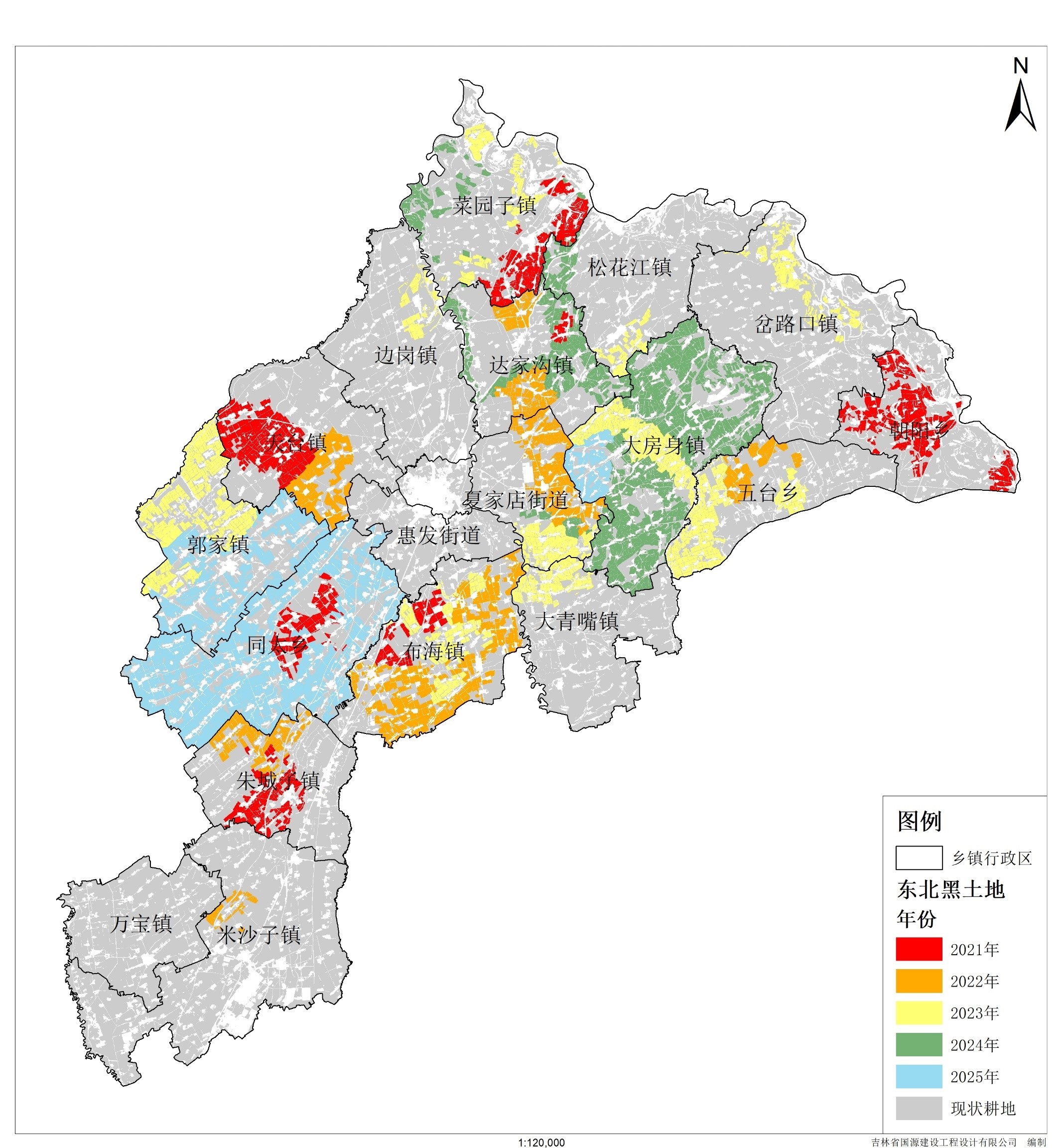 